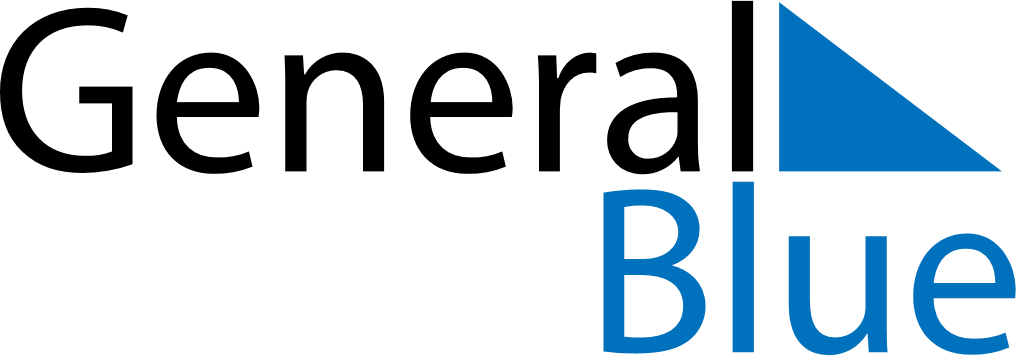 January 2024January 2024January 2024January 2024January 2024January 2024Mjallby, Halland, SwedenMjallby, Halland, SwedenMjallby, Halland, SwedenMjallby, Halland, SwedenMjallby, Halland, SwedenMjallby, Halland, SwedenSunday Monday Tuesday Wednesday Thursday Friday Saturday 1 2 3 4 5 6 Sunrise: 8:44 AM Sunset: 3:39 PM Daylight: 6 hours and 54 minutes. Sunrise: 8:44 AM Sunset: 3:40 PM Daylight: 6 hours and 55 minutes. Sunrise: 8:44 AM Sunset: 3:41 PM Daylight: 6 hours and 57 minutes. Sunrise: 8:43 AM Sunset: 3:42 PM Daylight: 6 hours and 58 minutes. Sunrise: 8:43 AM Sunset: 3:44 PM Daylight: 7 hours and 0 minutes. Sunrise: 8:42 AM Sunset: 3:45 PM Daylight: 7 hours and 2 minutes. 7 8 9 10 11 12 13 Sunrise: 8:42 AM Sunset: 3:47 PM Daylight: 7 hours and 4 minutes. Sunrise: 8:41 AM Sunset: 3:48 PM Daylight: 7 hours and 7 minutes. Sunrise: 8:40 AM Sunset: 3:50 PM Daylight: 7 hours and 9 minutes. Sunrise: 8:40 AM Sunset: 3:51 PM Daylight: 7 hours and 11 minutes. Sunrise: 8:39 AM Sunset: 3:53 PM Daylight: 7 hours and 14 minutes. Sunrise: 8:38 AM Sunset: 3:55 PM Daylight: 7 hours and 17 minutes. Sunrise: 8:37 AM Sunset: 3:57 PM Daylight: 7 hours and 19 minutes. 14 15 16 17 18 19 20 Sunrise: 8:36 AM Sunset: 3:58 PM Daylight: 7 hours and 22 minutes. Sunrise: 8:35 AM Sunset: 4:00 PM Daylight: 7 hours and 25 minutes. Sunrise: 8:33 AM Sunset: 4:02 PM Daylight: 7 hours and 28 minutes. Sunrise: 8:32 AM Sunset: 4:04 PM Daylight: 7 hours and 31 minutes. Sunrise: 8:31 AM Sunset: 4:06 PM Daylight: 7 hours and 35 minutes. Sunrise: 8:30 AM Sunset: 4:08 PM Daylight: 7 hours and 38 minutes. Sunrise: 8:28 AM Sunset: 4:10 PM Daylight: 7 hours and 41 minutes. 21 22 23 24 25 26 27 Sunrise: 8:27 AM Sunset: 4:12 PM Daylight: 7 hours and 45 minutes. Sunrise: 8:25 AM Sunset: 4:14 PM Daylight: 7 hours and 48 minutes. Sunrise: 8:24 AM Sunset: 4:16 PM Daylight: 7 hours and 52 minutes. Sunrise: 8:22 AM Sunset: 4:18 PM Daylight: 7 hours and 56 minutes. Sunrise: 8:21 AM Sunset: 4:21 PM Daylight: 8 hours and 0 minutes. Sunrise: 8:19 AM Sunset: 4:23 PM Daylight: 8 hours and 3 minutes. Sunrise: 8:17 AM Sunset: 4:25 PM Daylight: 8 hours and 7 minutes. 28 29 30 31 Sunrise: 8:15 AM Sunset: 4:27 PM Daylight: 8 hours and 11 minutes. Sunrise: 8:14 AM Sunset: 4:29 PM Daylight: 8 hours and 15 minutes. Sunrise: 8:12 AM Sunset: 4:31 PM Daylight: 8 hours and 19 minutes. Sunrise: 8:10 AM Sunset: 4:34 PM Daylight: 8 hours and 23 minutes. 